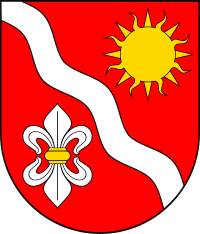 Zaproszenie na warsztat diagnostyczno-projektowy dotyczący aktualizacji Lokalnego Programu Rewitalizacji Gminy Dydnia na lata 2017-2023 Wójt Gminy Dydnia zaprasza mieszkańców, przedsiębiorców, przedstawicieli wspólnot , przedstawicieli organizacji pozarządowych oraz wszystkich zainteresowanych na warsztat diagnostyczno-projektowy poświęcony aktualizacji „Lokalnego Programu Rewitalizacji Gminy Dydnia na lata 2017-2023. Celem spotkania jest:Omówienie i ocena propozycji wyznaczenia obszaru zdegradowanego oraz obszaru rewitalizacji, w tym:omówienie uwarunkowań formalno-prawnych rewitalizacji,przedstawienie wyników diagnozy w obszarze: społecznym, gospodarczym, środowiskowym, przestrzenno-funkcjonalnym, technicznym,określenie stanów kryzysowych i wyznaczenie obszaru zdegradowanego,przedstawienie propozycji zasięgu przestrzennego obszaru rewitalizacji.W trakcie realizacji warsztatów wykorzystane zostaną następujące metody: prezentacja, dyskusja.Termin i miejsce spotkania:Warsztat odbędzie się 16 maja 2017r. o godz. 14:00 w sali Urzędu Gminy w Dydni.